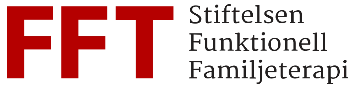    Motivationsfas – fokus   Relationsfokus Balanserad allians med alla familjemedlemmar   Leda terapin   Icke-dömande hållning   Leta god intention   Förmedla hopp  Relationell hypotesskapande fas–   fokus   Ha ett icke dömande förhållningssättUndersök specifikt vad det remitterade problemet fyller för funktion i relationerna   Håll ett relationellt fokus  Beteendeförändringsfas – fokus   Öka skyddsfaktorer och minska riskfaktorer      utifrån remitterat problem	Ta hänsyn till familjens utvecklingsnivå och kapacitet   Skapa hopp, minska skuld    Öka relationell inkludering   Arbeta strukturerat och ledandeGeneraliseringsfas – fokusTerapeutisk stil-Ha en samordnande funktion-Förmedla hoppUtforska-familjens uppnådda förändringar på beteendenivå-familjens uppnådda förändringar på relationsnivå-högrisksituationer och hur familjen skall förhålla sig i framtiden kring dessa Egna anteckningarEgna anteckningarRelationell hypotesskapande fas– fokus forts.    Använd frågorsom belyser dyaders behov av närhet-distans som belyser dyaders hierarkiska mönstersom belyser cirkulära sambandMotivationsfas – fokus forts.   Reducera kritik och klander   SekvenseraMetakommunicera beteenden och     berättelser   Positiva omformuleringar   Leta salutogena faktorer   Introducera relationellt emotionellt temaGeneraliseringsfas – fokus forts.   Uppmuntra  -familjen att ta kontakt med sitt utökade sociala skyddsnät  -familjen att själva ta kontakt med samhällsinstitutioner som kan hjälpa dem i framtiden  Upprätta vidmakthållandeplan  Planera uppföljning/påfyllnad (booster)Beteendeförändringsfas-fokus forts.    Förslag på familjeinterventioneröka familjeaktiviteterfärdighetsträningföräldrautbildande inslagkommunikationsträningproblemlösningpsykoedukativa inslagskriva kontrakt/överenskommelsergöra tydliga konsekvensbeskrivningar av beteende    Matchainterventioner med familjemedlemmarnas relationella behovinterventioner med familjemedlemmarnas hierarkiska mönsterinterventioner med familjemedlemmarnas värderingarinterventionerna till familjemedlemmarnas intellektuella och/eller kognitiva förmågautforska andra insatser som ligger utanför FFT ramenEgna anteckningarEgna anteckningar